Publicado en Ciudad de México el 03/06/2021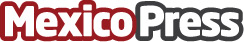 Magellan ™ 9800i, el futuro siempre está al alcanceEscáner ideal para superar las expectativas de los minoristas y los clientesDatos de contacto:ALEJANDRA RAMOS POSADA7273666325Nota de prensa publicada en: https://www.mexicopress.com.mx/magellan-9800i-el-futuro-siempre-esta-al Categorías: Internacional Nacional Hardware Dispositivos móviles http://www.mexicopress.com.mx